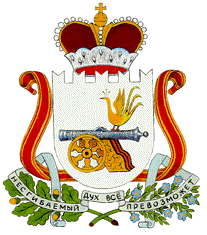 СОВЕТ ДЕПУТАТОВБАРСУКОВСКОГО СЕЛЬСКОГО ПОСЕЛЕНИЯМОНАСТЫРЩИНСКОГО РАЙОНА  СМОЛЕНСКОЙ ОБЛАСТИ РЕШЕНИЕот 22 апреля 2020 года                       №4 О внесении изменений в Положение о порядке управления и распоряжения муниципальной собственностью Барсуковского сельского поселения Монастырщинского района Смоленской области, утвержденное решением Совета депутатов Барсуковского сельского поселения Монастырщинского района Смоленской области от 01 июня 2017 № 9В соответствии с Федеральным законом от 6 октября 2003 № 131-ФЗ «Об общих принципах организации местного самоуправления в Российской Федерации», подпунктом «д» пункта 2 перечня поручений Президента Российской Федерации Пр-2397, утвержденного по итогам заседания Совета при Президенте по развитию физической культуры и спорта, прошедшего 10.10.2019, Уставом Барсуковского сельского поселения Монастырщинского района Смоленской области, Совет депутатов Барсуковского сельского поселения Монастырщинского района Смоленской областиР Е Ш И Л:1. Внести следующие изменения в Положение о порядке управления и распоряжения муниципальной собственностью Барсуковского сельского поселения Монастырщинского района Смоленской области, утвержденное Совета депутатов Барсуковского сельского поселения Монастырщинского района Смоленской области от 01 июня 2017 года №9:1.1. П. 1.65. изложить в новой редакции:«Объекты муниципальной собственности Барсуковского сельского поселения Монастырщинского района Смоленской области могут предоставляться в безвозмездное пользование государственным и муниципальным учреждениям (в том числе осуществляющим деятельность в области физической культуры и спорта в качестве основного вида деятельности), общественным организациям, религиозным организациям, зарегистрированным на территории Смоленской области, некоммерческим организациям, для осуществления их деятельности».Ст.5 дополнить П. 1.72. следующего содержания:«Предоставление в безвозмездное пользование земельных участков, находящихся в муниципальной собственности Барсуковского сельского поселения Монастырщинского района Смоленской области, осуществляется в порядке, установленном федеральным законодательством».	2. Настоящее решение вступает в силу с момента его официального опубликования.Глава муниципального образования Барсуковского сельского поселенияМонастырщинского района Смоленской области				                                              Т.В. Попкова